Pesterzsébet, 2015. április 26.Takaró Tamás, esperes„Eredj el és többé ne vétkezzél”Lectio: János evangéliuma 8; 1-11.„Jézus pedig elméne az Olajfák hegyére. Jó reggel azonban ismét ott vala a templomban, és az egész nép hozzá méne; és leülvén, tanítja vala őket. Az írástudók és a farizeusok pedig egy asszonyt vivének hozzá, akit házasságtörésen kaptak vala, és a középre állítván azt, mondának néki: Mester, ez az asszony tetten kapatott, mint házasságtörő. A törvényben pedig megparancsolta nékünk Mózes, hogy az ilyenek köveztessenek meg: te azért mit mondasz? Ezt pedig azért mondák, hogy megkísértsék őt, hogy legyen őt mivel vádolniok. Jézus pedig lehajolván, az ujjával ír vala a földre. De mikor szorgalmazva kérdezék őt, felegyenesedve monda nékik: Aki közületek nem bűnös, az vesse rá először a követ. És újra lehajolván, írt vala a földre. Azok pedig ezt hallván és a lelkiismeret által vádoltatván, egymásután kimenének a vénektől kezdve mind az utolsóig; és egyedül Jézus maradt vala és az asszony a középen állva. Mikor pedig Jézus felegyenesedék és senkit sem láta az asszonyon kívül, monda néki: Asszony, hol vannak azok a te vádlóid? Senki sem kárhoztatott-é téged? Az pedig monda: Senki, Uram! Jézus pedig monda néki: Én sem kárhoztatlak: eredj el és többé ne vétkezzél!”Alapige: János evangéliuma 8; 10,11.	
„Mikor pedig Jézus felegyenesedék és senkit sem láta az asszonyon kívül, monda néki: Asszony, hol vannak azok a te vádlóid? Senki sem kárhoztatott-é téged? Az pedig monda: Senki, Uram! Jézus pedig monda néki: Én sem kárhoztatlak: eredj el és többé ne vétkezzél!”Kedves Testvérek! Aki ide rendszeresen jár templomba, azaz hétről hétre itt van közöttünk, az nyilván emlékszik rá, vagy emlékezhet rá, - s ha mégsem akkor most emlékeztetem rá, - hogy éppen három hónappal ezelőtt ugyanezt az igeszakaszt olvastam fel itt közöttetek és ugyanerről az alapigéről szólt az igehirdetésem. Egy házasságtörésen tetten ért asszonyt vittek Jézus elé a templomba, odaállították középre, elmondták a nyilvánvaló bűnét, hogy házasságtörő, idézték Mózes vonatkozó törvényét, amelyik halállal jelölte ki megbüntetni az ilyen bűnt, a házasságtörést, aztán megkérdezték Jézustól: Te mit mondasz? Kedves Testvérek, ez a történet, és benne ez a konkrét bűn, a házasságtörés bűne sokkal messzebbre és sokkal mélyebbre visz bennünket, mint annak a jelenetbeli megválaszolása. Hiszen az egész emberiséget érinti, minden egyes embert érint ebben a világban és érint mindannyiunkat az a dolog, ami mindezeknek a legmélyén van. És éppen ezért vettem elő újra ezt az Igét és erről fogok szólni. Ez az Ige ugyanis odáig visz bennünket, hogy megvizsgáljuk, aztán végiggondoljuk, hogy: Miként is vélekedek én a bűnről és a bűnös emberekről nagy általánosságban? De sokkal izgalmasabb kérdésnek tartom: Hogyan vélekedik a bűnről az Isten? Azért gondoltam újra elővenni ezt a dolgot, mert Testvérek ránk ömlik rádióból, televízióból, a mindennapjainkból, az utcánkba érve, a munkahelyünkön a bűnök iszonyata, tömege. Félelmetes bűnöket látunk a világban. Félelmetes bűnöket látunk ebben a hazában. A közvetlen környezetünkben. A szeretteink életében. S látjuk azt, hogy a bűn olyasvalami, ami pusztít, szétszedi az embert, világokat tesz tönkre, házasságokat tesz tönkre, emberi életeket tesz ronccsá. Megkerülhetetlen Testvérek. Úgyhogy gondolkozzunk ezen a történeten elindulva, de sokkal mélyebbre és messzebbre jutva erről a kérdésről. Az első része úgy érdekes, hogy: Én hogy gondolkozom a bűnről? És hogy gondolkozom a bűnös emberekről? Aztán ezen kell, hogy egy kicsit töprengjünk, hogy: Hogyan gondolkozik Isten a bűnről és a bűnös emberről? Egy rövid szóban összefoglalom, s a válaszom így hangzik, hogy: Másként. Isten egészen másként gondolkozik a bűnről, mint ahogy mi. Egészen másként. Gyökeresen másként. És gyökeresen másként gondolkozik, mint a templomi, a vallásos keresztyén emberek általában. Na, ugye izgalmas lesz ez a dolog? Ki merem jelenteni, hogy Isten egészen másként gondolkozik, mint általában ebben a templomban mi mindnyájan a bűnről és a bűnösről, egészen másként. És ma nagyon szeretném, hogyha ennek a csodálatos, különleges történetnek, amelyet újraolvastam, s úgy beszélek róla, az üzenetének leglényegét megértenénk, és magunkra nézve elfogadnánk.Testvérek, ahogy az Úr Jézus Krisztus a bűnösökhöz viszonyult, és ahogy Jézus a bűn kérdését látta, az nagyon sokak számára botrányos volt. Jézusnak az egyik gúnyneve az volt, hogy a bűnösök, a paráznák és a vámszedők barátja. Akik ezzel gúnyolták Jézust, nem tudták, hogy nagy igazságot mondanak, de ez nem ítélet, hanem ez a kegyelem. Ímé, itt van előttünk ez a templomi jelenet Testvérek, Mózes törvénye szerint halálra kell ítélni egy asszonyt azért, mert házasságtörő, parázna. A templomban mindenki ezt várja, ennek a kihirdetését, az írástudók, a farizeusok, a zsúfolt templomi nép, mindegyik tudja a törvényt, ennek a bűnnek a büntetése halál. És Jézus a történet végén anélkül, hogy az asszony bocsánatot kérne tőle, anélkül, hogy az asszony a megbánás jeleit mutatná, a nélkül, hogy ez az asszony bármilyen vallásos mozzanatot tenne, szinte botrányosan Jézus elengedi, azt mondja neki: „Én sem vádollak, eredj el és többé ne vétkezzél!”Testvérek, ez a jézusi magatartás különös és nagyon más, mint ahogy mi gondolkozunk, például a házasságtörésről, a paráznaság bűnéről meg a bűnről általában. Mondok egy-két példát, hogy ráhangolódjatok velem együtt, hogy Jézus hogy gondolkodik a bűnről és a bűnösről. Talán az egész Újszövetség legismertebb jézusi példázata a tékozló fiúé. Úgy kezdi Jézus a maga példázatait Isten országán, hogy „olyan Isten országa, mint”, és akkor elmond egy példázatot. Ez azt jelenti, hogy olyan az Isten, mint ebben a példázatban, amit elétek állítok. Gondoljátok végig, akik ismeritek, hogy egy fiatal fellázad az apja ellen, elege volt az apjából, az otthonból, elkéri tőle az örökségből ráeső részt, elmegy, messze vidékre megy, fölsorolja a jézusi példázat, hogy ott eltékozolta mindenét, paráznákkal, kicsapongó életet élve lerongyolódott. Végül a disznóvályúhoz került, ahol moslékból, a disznóktól, a zsidók által fertőzött, tisztátalan állat moslékából szedi ki az ennivalót, mert azt sem kap, s akkor az jut eszébe, hogy otthon a béreseknek is van kenyere, hát hazamegyek. És a jézusi példázat szerint az atya messziről mikor meglátja, hogy jön, fut elé. Körbecsókolgatja. Aztán tiszta ruhát hozat ki, felöltözteti. Gyűrűt húz az ujjára, sarut a lábára. S azt mondja: „Gyerünk, kezdjünk vigadni, mert ez az én fiam, elveszett, de megtaláltatott. Meghalt, de feltámadott.”Nem véletlen az, hogy az a pedáns, precíz, otthon lévő nagyobbik fiú értetlenül áll az atyja előtt. Hogy lehet ezt szeretni? És nem megdorgálni és nem számon kérni és nem fegyelmezni és nem elítélni, hogy lehet? Jézus egyik képe az, hogy ő a jó pásztor. De belegondoltatok már abba, hogy maga Jézus elmond a jó pásztorról egy példázatot, akinek van száz juha és a százból egy elkódorgott, a maga útjára indult, függetlenítette magát, elhagyta a nyájat és a nyáj pásztorát. Mi történik? Otthagyja a kilencvenkilencet és elindul az elkódorgott, a maga feje után menő egy után.Testvérek, nagyon másként gondolkozunk mi a bűnről és a bűnösről. És úgy gondoljuk, hogy tényleg olyan az Isten. Az Isten a jókat szereti, a rosszakat nem. Isten a hívő embereket szereti, a hitetleneket nem. Merthogy mi így gondolkozunk. Mi így gondolkozunk, hogy ilyen az Isten. Minket szeret, azt a sok ateistát meg istentelent, azt meg nem szereti. Mert azok csúnya bűnösök. Mi jobbak vagyunk. Kedves Testvérek, egyszer Jézusnak át kellett mennie Samáriába. A zsidók és a samáriabeliek gyűlölték egymást. Nem először történik, hogy népek gyűlölik egymást. Ezért, ha akármelyikőjüknek át kellett mennie a másik népnek a faluján, akkor inkább megkerülte az egész falut, csak át ne kelljen mennie. Jézusnak át kell mennie, előre küldi a tanítványait, de mikor megtudják Samáriában, hogy egy zsidó akar átmenni a falun, közlik, hogy: Nincs lakás, nincs élelem, nincs szállás, menj, amerre akarsz. Fölbuzdulnak Jézus tanítványai és azt mondják: Uram, kérjünk tüzet! Gyúljanak fel ezek a samáriai falvak, pusztuljanak benne az emberek! Jézus meg azt mondja: Nem tudjátok, hogy milyen lélek lakik bennetek. És bemegy Samáriába. És ott a kútnál megbocsát egy asszonynak, aki az ötödik férjénél tart. Aztán bemegy abba a faluba, és két napot ott tölt, s azt olvassuk, hogy többen hittek azután Jézusnak, mint a samáriai megtért asszonynak. Kedves Testvérek! Jézus valahogy pont fordítva gondolkozik a bűnről, mint mi. Valahogy pont fordítva. Megdöbbentő, ahogy a paráznákat és a vámszedőket gyöngéd szeretettel Istenhez vezeti. A templomba meg ostort fonva lép be. Megdöbbentő, ahogy a bűnösök, a megvetett emberek mennek Jézushoz közel, a magukat igaznak tartók pedig távolt tartanak Jézustól. Ma is azok tartják távol magukat Jézustól, akiknek nincs szükségük bűnbocsánatra. Testvérek, Jézushoz a legnyomorultabb bűnösök voltak a legközelebb. És a legkiválóbbnak látszók voltak a legtávolabb. Mert Jézus másként gondolkodott a bűnről és ezek megértették. Akkor menjünk az asszony történetéhez közel!Kedves Testvérek, amikor bevitték azt az asszonyt Jézus elé a templomba, akit tetten értek, minden egyes farizeus és írástudó vitt magával valamit. Egy követ. Merthogy a törvény szerint meg kellett kövezni ezt az asszonyt. Vitték a kövüket. Az ő válaszuk a bűnre, mint megoldás, a kő volt. Meg kell bűnhődnie. Meg kell halnia. A kő volt az ítéletük. Benne volt a megvetésük, az utálatuk, az önigazságuk, mindenük. Jézusnál nincs kő, amikor bemegy a templomba. Jézus mást visz be. Ide is mást hozott be. A köveket mi szoktuk bevinni a templomba. Az ítéleteink köveit. A bűnösökön való ítéleteink köveit, azokat mi szoktuk behozni. Jézus a szánakozó bocsánatát viszi a templomba. Testvérek, tökéletes képe ez annak, hogy ki, miként látja a bűnt. Hogy kő, vagy bocsánat? A farizeusok úgy gondolták, hogy a bűnre egyetlen válasz van – erre a bűnre -, meg kell kövezni. És ezzel a gondot megoldottuk. A bűnre méltó választ adtunk. Jézus nem így gondolkozik a bűnről. Nem ez a válasz a bűnre. Ez ugyanis nem old meg semmit. Legfeljebb meghal az az asszony. Félreértések elkerülés végett Testvérek, Jézus nem nézi el a bűnt senkinek! Nem igazolja, nem menti, nem kisebbíti annak a súlyát, sőt, gondoljátok csak el, milyen szigorúan beszél az Úr Jézus a házasságtörésről. Azt mondja, „Mózes azt mondja nektek, ne paráználkodjatok. Én pedig azt mondom: ha valaki asszonyra tekint gonosz kívánság okáért, immár paráználkodott azzal”. A szívében. Aztán így folytatja: „és ha megbotránkoztat téged a te szemed – a házasságtörésről beszél -, vájd ki inkább a szemedet, hogy egy szemmel menj Isten országába, minthogy két szemmel a gyehennára, a kárhozatba”. Aztán azt mondja Jézus tovább: „Aki elbocsájtja az ő feleségét paráznaság okán kívül az vét, mert ő teszi paráznává a feleségét.” Azért ezek nem arról szólnak, hogy Jézus elnézné a paráznaság bűnét. Sőt, ő védte a házasság tisztaságát. Kedves Testvérek, miközben Jézus komolyan vette mindazt, amit most idéztem nektek, ugyanakkor gyógyító szeretettel hajol le minden bűnös emberi élethez. Alapvetően a bűnről való gondolkodása és a bűnös megítélése az, hogy az egyik, az ember azt mondja, hogy kárhoztatom és hajlandó lennék megkövezni. Jézus azt mondja, hogy nem kárhoztatom, és nem vagyok hajlandó megkövezni. Amikor Jézust szorongatni kezdik, hogy te mit mondasz, akkor végre megszólal, és ezt mondja: csak a tiszta ítélheti meg a bűnöst. Az kezdheti a kövezést, aki ártatlan, aki bűntelen. Az kezdheti meg az ítélet végrehajtását. Jézus közelében a lelkiismeretük fölerősödik és megszólal, és megszégyenülve mindnyájan elmennek. Testvérek, ezen a világon csak egy valaki volt tiszta itt közöttünk és ártatlan és bűntelen. Egyedül neki van joga ítéletet mondani. És az Jézus. Ő pedig azt mondja, nem kárhoztatlak. Menjél, de többé ne vétkezzél. Látjátok, mi általában úgy vagyunk a bűnnel és a bűnössel, hogy lélekben úgy szeretnénk megbüntetni. Nem ilyen durván, hogy megkövezni, de ez egy bűnös, ez megérdemli… Tanuljuk meg, Jézus nem követ hozott erre a világra, hanem bocsánatot, szabadulást. Jézus másként gondolkodott a bűnről, mint mi. Mi úgy vagyunk a bűnökkel Testvérek, hogy én alapvetően nem vagyok bűnös ember vagy nem élek bűnös emberként. Időnként megkísért valami, rám tör, időnként olyanokat csinálok, ami, hát az lehet, hogy bűn. De ez nem jellemző rám, én nem így élem az életemet. És elfogadom, hogy akkor meg kell bánnom, elfogadom, hogy az helytelen volt. Elfogadom, hogy ha ezért elítélnek. De Jézus nem így gondolkozik a bűnről. Jézus úgy gondolkozik, hogy a bűn az egész emberiség szörnyű fertőzöttsége. Nincs kivétel. Mindenkié. Körül vesz mindannyiunkat a bűn és sebeket ejt rajtunk. A bűn légköre átölel mindenkit. Benne van a sejtjeinkben, a génjeinkben, az idegrendszerünkben és körülvesz bennünket. Ez a bűn. Jézus nagyon jól tudja, hogy nincs itt kivétel. Mindenit megkötöz a bűn. De Jézus azért jött erre a földre, értsétek meg, hogy az ördög munkáit lerontsa. Az evangélium szó azt jelenti, amikor egy ember életében győzedelmeskedik Jézus és lerontja az ördög munkáit. Ő nem ítélni és nem elveszíteni jött. Jézus nem kárhoztatni jött ezt a világot. Nem követ jött hozni erre a világra, a bűnre válaszképpen, hanem szeretné kioldani a bűn fogságában élő embert. Kioldani, kigyógyítani, kiszabadítani, kimenteni. Persze, aki azt gondolja, hogy nem az, ő nem bűnös, én velem néha megtörténik, de oly ritkán. De Isten nem így gondol ám a bűnre, hanem úgy, hogy mindnyájan fertőzöttjei vagyunk a bűnnek, kivétel nélkül. És ezért mindnyájan kegyelemre szorulók vagyunk, kivétel nélkül. Nemcsak a cégéres bűnösök. Jézus látja az emberi életekben megvalósuló bűn hatalmát és segíteni szeretne. Tanuljátok meg, hogy a kő nem segít. A korbács sem segít. A börtön sem segít. A törvény sem segít. Egyedül Jézusnak van hatalma kioldani bennünket egy-egy bűnhöz kötözött állapotunkból. És ő azért jött, hogy gyógyítson, kigyógyítson a paráznaságomból, a hitetlenségemből, a hazudozásaimból, hogy kigyógyítson! Lehet, hogy nem fogtok örülni neki, de azért csak elmondom, ha már erről a történetről beszélünk. Mondjátok meg őszintén magatoknak, ki nem birkózott, küszködött, harcolt a hetedik parancsolattal életében? Ki? Az így szól, hogy „ne paráználkodjál!” Meri valaki azt mondani magára, hogy én ebben a dologban teljesen tiszta voltam életemben, még a gondolataimban sem fordult meg soha! Annak csak azt ajánlom, álljon egyszer Isten mennyei fénye, világossága elé. S kérje meg, hogy Uram, mutasd meg nekem, ki vagyok én. Sírva fog a térdeiről felállni. Testvérek, mindnyájan kegyelemre, bocsánatra szoruló emberek vagyunk. Ez az asszony megkapta ezt a bocsánatot ajándékba. Nem tett érte semmit, de elfogadta. Jézus ezért kimondja, „megbocsátottam a te vétkeidet, eredj el és többé ne vétkezzél!” Nem érdemelte meg a bocsánatot. De vigyázz, egyikünk sem. Ajándékba kapta. Ezért én bátran hirdetem ma mindannyiótoknak Jézus nevében, hogy megbocsáttattak néked a te bűneid. Eredj el és többé ne vétkezzél. Testvérek, szeretném még valamire felhívni a figyelmeteket. Hogy nem egy hosszú, vallásos lelki élet végén mondja Jézus ennek az asszonynak, hogy megbocsátottam a vétkeidet, nem arról szól a történet, hogy ez már évek óta Bibliát olvasott, templomba járt és imádkozott és szenvedett és harcolta a maga hívő harcát és most végre Isten azt mondja, rendben van, eljött az idő, annyi éve vergődsz, sírsz a magad nyomorúságain, most akkor megbocsátok. A legtöbb vallás úgy gondolkozik, hogy először kell lelki gyakorlatokat, megtisztulási folyamatokat végezni és majd akkor talán egyszer felhangzik: megbocsátottam. Csakhogy Jézusnál ez sem így van. Jézusnál a hívő életünk kezdete ez a mondat. Ez a kezdet, nem a vég. Hányan várnak évek óta arra, hogy egyszer meghallják, csak úgy gondolják, hogy nekem még azért mélyebbre kell ásnom a saját lelkemben, nekem még annyi rendezetlen, nyomorúságos bűnöm van, nekem még bizonyos dolgokat meg kell tennem. Drága Testvérek! Nem kell előzetesen valamit tenni, hogy majd arra utólag, válaszképpen Isten azt mondja, hogy megbocsátottam. Nem kell. Képzeljétek el, ha a tékozló fiú azt mondta volna, hogy mielőtt hazamegyek a disznóvályús állapotomból, először valahol megmosakszom, aztán elmegyek egy üzletbe, veszek egy tiszta ruhát, egy másikban egy sarut, egy gyűrűt az ujjamra és így szépen kitisztálkodva hazamegyek	 az én atyámhoz, hátha visszafogad. De nem így volt. Mindent otthon kapott az Atyától. Kedves Testvérek, Jézusnál a bűnbocsánattal kezdődik az ember új élete. Ott kezdődik. Akkor még egyszer elmondom Jézus szavát: „megbocsáttattak néked a te bűneid.” És most jön a nagy kérdés: elkezdődhet-e valami, mert amikor a bűnbocsánatot valaki elfogadja, attól kezdve kezdi látni jól a bűneit. Nem fordítva. Elmondom még egyszer: amikor valaki elfogadja a bűnei bocsánatát, amelyet ingyen, kegyelemből, ajándékba ad Jézus, attól a pillanattól kezdi látni jól a bűneit. Addig nem látja jól. Addig mindig van magyarázat rá. A bűnbocsánattal kezdi. Elmondom harmadszor a mai Istentisztelet nagy üzenetét: „Megbocsátottam néked a te bűneidet. Eredj el, s többé ne vétkezzél.” Már tudsz nem vétkezni is, ha tőlem mész haza. Ha magad mész egyedül, csak vétkezni tudsz. Nem tudsz nem vétkezni. Ugye, ahányszor kiléptél ebből a templomból és 	semmi nem történt veled itt, minden ment ugyanúgy tovább. Nem tudunk Jézus nélkül nem vétkezni. Csak vétkezni tudunk. Győzni a kísértések ellen, győzni a bűneim ellen csak Jézussal tudok. Ezért kezdődik minden itt. „Megbocsátottam a te bűneidet, eredj el és többé ne vétkezzél!” Én is veled megyek. Kezdődik egy új élet. És majd mikor együtt jársz velem, meglátod, hogy ki vagy te igazán, akkor kezdenek fájni a bűneid. Akkor kezdenek napfényre jönni a nyomorúságaid, csak már nem kell belepusztulnod! Már tudod, hogy áll a kereszt, s odatehetsz elé bűnbánón mindent. Testvérek, Jézus nélkül bármely bűn legyőz bárkit. Bármilyen bűn legyőz bárkit. Jézus nélkül nem tudunk győzni a bűnök felett. Ezért néz ki úgy a világ, ahogy kinéz. Ezért van benne annyi nyomorúság. Ezért rontjuk el az egész életünket! Ezért tesszük tönkre a házasságunkat. Nem, mert akarjuk, dehogy akarjuk! Csak nem tudjuk nem tenni. És csak attól a pillanattól tudunk győztes harcokat vívni, ha elfogadtuk, hogy Jézus megbocsátott. Gyere Uram, segíts nekem! Eredj el és többé ne vétkezz. És ha mégis vétkezel, van nekünk szószólónk az Atyánál, a Krisztus Jézus. S ha mégis vétkezem? Tudom már, hogy hova kell menni újra megtisztulni a kereszthez. És ha mégis elestem? Tudom, hogy van egy hely, ahol újra fel tudok állni, s kezdhetem újra az életemet és az Jézus.Ez a mai örömhír: Jézus Krisztus megbocsájtja a bűneinket. Úgy szeretném, ha most mosolyognátok. Ha nem valami fancsali képpel ülnétek, én nem rossz hírt hoztam ide, örömhírt hoztam, boldogságot hoztam, szabadságot, Jézus örömhírét hoztam! Testvérek, minek örül egy ember, aki Jézus közelébe kerül, ha annak sem, hogy Jézus meghirdeti, hogy megbocsátottam neked? De többé ne vétkezz! Új élet kezdődik velem. És abban a pillanatban át fogod élni, hogy az én nyomorúságaim milyen szörnyűek voltak és Jézus milyen irgalmas volt, hogy a kereszten ezekért mind eleget tett, egészen az Atya előtt. S akkor csak öröm tölti be az ember szívét és hála. Ezért ezt a jó hírt, örömhírt vedd át és mondj egy köszönöm-imát érte. Bátran indulj Istenhez úgy, ahogy vagy, ő majd megtisztít. Ő majd megszabadít. Ő majd újat kezd veled. És befejezem azzal, hogy a Jézust követő életben mindent megelőz az ajándékba hozott bocsánata. Mindent megelőz. „Én sem vádollak, megbocsátottam a bűneidet, eredj el és többé ne vétkezzél.”Ámen!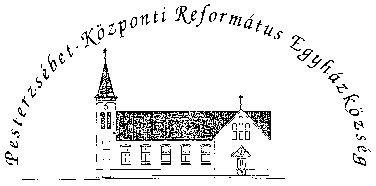 Pesterzsébet-Központi Református Egyházközség1204 Budapest, Ady E. u. 81.Tel/Fax: 283-0029www.pkre.hu   1893-2015